СОВЕТ  ДЕПУТАТОВ ДОБРИНСКОГО МУНИЦИПАЛЬНОГО РАЙОНАЛипецкой области15-я сессия VI-го созываРЕШЕНИЕ15.12.2016г.                                    п.Добринка	                                     №122-рсО принятии муниципального имущества сельского поселения Пушкинский сельсовет  в собственность Добринского муниципального района безвозмездноРассмотрев обращение администрации Добринского муниципального района о принятии муниципального имущества сельского поселения Пушкинский сельсовет в собственность Добринского муниципального района безвозмездно, руководствуясь Законом Российской Федерации от 06.10.2003 г. №131-ФЗ «Об общих принципах организации местного самоуправления в Российской Федерации», Положением «О порядке управления и распоряжения муниципальной собственностью Добринского муниципального района», принятым решением Совета депутатов Добринского муниципального района от 24.06.2014г. №62-рс, Положением «О муниципальной казне Добринского муниципального района», принятым решением Совета депутатов Добринского муниципального района от 24.06.2014г. №63-рс,  ст.27 Устава Добринского муниципального района, учитывая решение постоянной комиссии  по экономике, бюджету, муниципальной собственности и социальным вопросам, Совет депутатов Добринского муниципального районаРЕШИЛ: 1.Принять муниципальное имущество сельского поселения Пушкинский сельсовет в муниципальную собственность Добринского муниципального района безвозмездно согласно прилагаемому перечню.2.Комитету экономики и инвестиционной деятельности администрации Добринского муниципального района (Демидова Г.М.) осуществить необходимые действия по передаче имущества в соответствии с нормами действующего законодательства и внести соответствующие изменения в реестр муниципальной собственности района.3.Настоящее решение  вступает в силу со дня его принятия.Председатель Совета депутатовДобринского муниципального района 				М.Б.Денисов               Приложение        к решению Совета депутатовДобринского муниципального района         от 15.12.2016г. №122- рсПЕРЕЧЕНЬмуниципального имущества сельского поселения Пушкинский сельсовет передаваемого в собственность Добринского муниципального района безвозмездно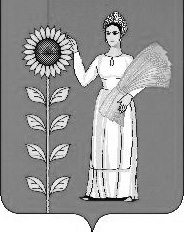 №п/пНаименование имуществоАдрес (месторасположение)Балансовая стоимость, руб. по состоянию на 01.12.2016г.Остаточная стоимость, руб. по состоянию на 01.12.2016г.123451Газорегуляторный пункт шкафной (ГРПШ), назначение: газорегуляторный пункт шкафной. Площадь: общая площадь застройки 0,84 кв.м. Инвентарный номер:  6829г.с.-III/15. Литер: I Липецкая область, Добринский район, сельское поселение Пушкинский с.с.,с.Пушкино, ул.Мира, ГРПШ по объекту «Строительство автоматизированной блочной котельной»380000,00228000,002Газопровод высокого давления, назначение: передаточное, общей площадью 8,3 п.м. Инвентарный номер: 6829г.с.-II/15. Литер: II.Липецкая область, Добринский район, сельское поселение Пушкинский с.с.,с.Пушкино, ул.Мира, ГРПШ по объекту «Строительство автоматизированной блочной котельной»50166,0020 066,003Газопровод низкого давления, назначение: передаточное, общей площадью 29,8 п.м. Инвентарный номер: 6829г.с.-III/15. Литер: III.Липецкая область, Добринский район, сельское поселение Пушкинский с.с.,с.Пушкино, ул.Мира, ГРПШ по объекту «Строительство автоматизированной блочной котельной»150500,0060200,004Кабельная линия 04 кВ, назначение: передаточное. Площадь: общая протяженность 56 п.м. Инвентарный номер: 5261 пр.-VIII/15. Литер: VIII Липецкая область, Добринский район, сельское поселение Пушкинский с.с.,с.Пушкино, ул.Мира 305480,0043640,005Воздушная линия 0,4 кВ, назначение: передаточное. Площадь: общая протяженность 120 п.м. Инвентарный номер: 5261 пр.-VII/15. Литер: VIIЛипецкая область, Добринский район, сельское поселение Пушкинский с.с.,с.Пушкино, ул.Мира 380120,0054300,004Кабели связи  назначение: передаточное. Площадь: общая протяженность: 80 п.м. Инвентарный номер: 5261 пр.-IX/15. Литер: IXЛипецкая область, Добринский район, сельское поселение Пушкинский с.с.,с.Пушкино, ул.Мира 150300,0021400,00Итого:1 416 566,00627 606.00